Светски дан среће, 20.мартСветски дан среће се прославља сваког 20. марта, прогласиле су Уједињене нације, а иницијатор овог предлога била је Краљевина Бутан 2011. године.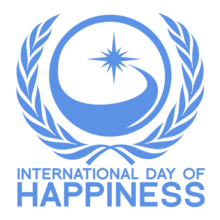 ИсторијатПредлог да се Светски дан среће прославља сваког 20. марта је прихваћен једногласно – све 193 земље чланице су гласале за и донеле резолуцију 66-281. Циљ је да се повећа свест о важности потраге за срећом и добробити светског становништва, с обзиром да је потрага за срећом основни људски циљ.Резолуција препоручује правилан и уравнотежен привредни раст који се темељи на одрживом развоју, искорењавању сиромаштва и подстицању среће и благостања свих народа. Баш зато се позивају све земље чланице и друге међународне и локалне организације да се удруже у промовисању наведених циљева и да кроз своје деловање упућују и образују јавност ради подизања свести о важности среће, односно обележавања Светског дана среће. Идеја о Светском дану среће дошла је од УН-ових представника Краљевине Бутан. Тамо су, у подножју Хималаја, која је својеврсна колевка многих квалитетних глобалних духовних покрета, седамдесетих година прошлог века увели нову меру националног благостања која се није мерила у материјалним богатствима, већ у осећају среће у народу, позната као бруто национална срећа.Славни музичар Farel Vilijams је дао свој допринос овом дивном дану. На основу своје песме „Happy”, у сарадњи са Уједињеним нацијама, настао је сајт „Happy party“ где људи из целог света постављају своју верзију среће. https://youtu.be/y6Sxv-sUYtMКраљевина Бутан је земља без излаза на море, а налази се високо у Хималајима, смештена између Кине и Индије. Бутанци своју земљу зову Druk Yul, што у преводу значи “земља Громовитог” Змаја који је представљен и на бутанској застави. Неки истраживачи Бутан сматрају као инспирацију за Шангри Ла, митску земљу срећних људи која је смештена високо у Хималајима.Занимљивости о Бутану:Еколошка државаБутан је једина држава у свету која у уставу има клаузулу која обавезује да пошумљеност у сваком тренутку износи најмање 60 посто укупне територије. Тренутно су на 70 посто.Нико нема рођенданБутанци не славе рођендане као ми, нити памте датум када су рођени. Онога тренутка када откуца Нова година, сваки становник земље постаје годину дана старији.Нема семафораГлавни град Бутана је Тимфу, градић од око 10 000 становника. То је једини главни град на свету уз Пјонг Јанг, који нема ниједан семафор, а саобраћај регулишу полицајци који су стационирани у кућицама богато декорисаним у традиционалном стилу.КраљУ Тимбуу се налази и краљевски дворац у којем станује Краљ Бутана, пореклом из породице Wангцхук. Садашњи краљ је Jigme Khesar Wangchuk, један од најмлађих монарха на свету. Када је био млади принц, посетио је тајландског краља у Бангкоку. Након сто се вратио кући, схватио је да је туристичка посећеност Бутана скочила за 10000 посто, а туристкиње су биле махом младе Тајланђанке заљубљене у принца.Једини који има презимеОсим што је краљ земље, уједно је и једина особа у Бутану која има презиме. Ово је обрнуто од праксе у Јапану, гдје је царска породица једина која нема презиме.Бруто национална срећаКао сто је познато, све државе света мере свој напредак бруто националним дохотком, а Бутан је увео концепт бруто националне среце. Бутанци себе сматрају најсрећнијим народом на планети. У прилог овога говори чињеница да не постоје бескућници и да је здравствено осигурање бесплатно.ОдећаСви Бутанци су законом обавезани да носе традиционалну одећу из 14. века. Западни бутици у Бутану не постоје.МанастириБутан је познат по својим будистичким манастирима. Један од њих је и Тигрово Гнездо, који је послужио као инспирација за филм Брус Лија „У змајевом гнезду“Нема цигаретаОво је и једина држава на свету где је продаја дувана забрањена.Једна од најмлађих популација на светуБутанци су једна од најмлађих нација на свету. Готово једна трећина становништва млађа је од 14 година, а просечна старост у земљи је нешто испод 23 године.Традиција се поштујеТрадиција је једна од ствари о којој се много води рачуна у овој земљи. Један од таквих обичаја налаже да је обавезно одбити храну ако вам је понуде и рећи “месху месху”, а затим покрити ваша уста рукама.Не дирајте ждраловеСвако ко убије црновратог ждрала, који је угрожен  и за Бутанце света птица, суочен је са доживотном робијом. Заправо, ово ће се десити свакоме ко убије било коју заштићену животињу.За оне који добро владају енглеским језиком вредно је погледати овај видео https://youtu.be/Au3QBbuyc2M                                        Будите стрпљиви, позитивни и изнад свега здрави!                                                                               Маријана В. психолог                                                                               Гордана М. педагогИзвор: https://sr.wikipedia.org/wiki/%D0%A1%D0%B2%D0%B5%D1%82%D1%81%D0%BA%D0%B8_%D0%B4%D0%B0%D0%BD_%D1%81%D1%80%D0%B5%D1%9B%D0%B5